Caterpillars Pre-School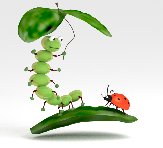 Broadfield Community Centre, Broadfield Barton, Broadfield, Crawley,West Sussex, RH11 9BA Email: caterpillars.broadfield@hotmail.comChilds First Name:	Childs Surname:	Date of Birth:Doctors Surgery:	Telephone number:		Registered Dentist Y/NHealth Visitor:	IMMUNISATIONS: Please put a mark in the bracketsAt 2 mths: (  )	At 3 mths: (  )  At 4mths: (  )	At 12-13mths: (  ) At 3yrs & 4mths: (   )DO YOU GIVE PERMISSION TO:For the pre-school to seek medical advice in the case of accident or illness?       Yes/NoStart date:								School start date:				School:			Signature:								Name:						Date:Ethnic origin:Religion:Language spoken:Address:Postcode:Mothers/Fathers names:Home telephone number:Mobile number 1:Mobile number 2:Email address:MEDICAL/ALLERGIES/SPECIAL NEEDS/DIET:MEDICAL/ALLERGIES/SPECIAL NEEDS/DIET:5 in 1 (1st dose)5 in 1 (2 nddose)5 in 1 (3rd dose)5 in 1 (3rd dose)Hib/Men boosterHib/Men boosterMMR (2)MMR (2)Pheumococcal (1st dose) Meninqitis C (1st dose)Pheumococcal (2nd dose)Pheumococcal (2nd dose)Pheumococcal (3rd dose)Pheumococcal (3rd dose)4 in 1 pre school4 in 1 pre schoolMeningitis C (2 nddose)Meningitis C (2 nddose)MMR (1st dose)MMR (1st dose)